г. Петропавловск – Камчатский 		                      «    »  декабря 2017 года ПРИКАЗЫВАЮ:1. Внести в приказ Министерства строительства Камчатского края от 11.06.2011 № 48 «Об утверждении положений о порядке выплаты отдельных дополнительных выплат государственным гражданским служащим Министерства строительства Камчатского края» следующие изменения:1) часть 1 дополнить пунктом 5 следующего содержания:5) Положение о порядке единовременной выплаты при предоставлении ежегодного оплачиваемого отпуска государственным гражданским служащим Министерства строительства Камчатского края согласно приложению № 5.»;2) дополнить приложением № 5 согласно приложению к настоящему  приказу.2. Настоящий приказ вступает в силу через 10 дней после дня его официального опубликования.Министр 								                      Т.Б. МитинаПоложение о порядке единовременной выплаты при предоставлении ежегодного оплачиваемого отпуска государственным гражданским служащим Министерства строительства Камчатского края1. Настоящее Положение разработано в соответствии с Законом Камчатского края от 20.11.2013 № 343 «О государственной гражданской службе Камчатского края» и устанавливает порядок единовременной выплаты при предоставлении ежегодного оплачиваемого отпуска государственным гражданским служащим Камчатского края, замещающим в Министерстве строительства Камчатского края должности государственной гражданской службы Камчатского края (далее - краевая гражданская служба), за исключением государственных гражданских служащих, замещающих должности государственной гражданской службы Камчатского края, в отношении которых Губернатор Камчатского края осуществляет полномочия представителя нанимателя.2. Единовременная выплата производится краевым гражданским служащим, один раз в календарном году при предоставлении ежегодного оплачиваемого отпуска согласно утвержденному графику отпусков по письменному заявлению краевого гражданского служащего.При разделении ежегодного оплачиваемого отпуска на части единовременная выплата производится один раз в любой из периодов предоставления ежегодного оплачиваемого отпуска.3. Единовременная выплата предоставляется в размере 50 процентов оклада месячного денежного содержания краевого гражданского служащего.4. На единовременную выплату начисляются районный коэффициент и процентные надбавки за работу в районах Крайнего Севера и приравненных к ним местностях, установленные законом Камчатского края.5. В случае, если  краевой гражданский служащий не использовал в течение текущего календарного года право на ежегодный оплачиваемый отпуск и уволен с краевой гражданской службы единовременная выплата производится за фактически отработанное время в текущем календарном году из расчета 1/12 годового размера единовременной выплаты за каждый полный месяц замещения должности краевой гражданской службы в текущем календарном году. 6. Единовременная выплата краевым гражданским служащим производится на основании приказа Министра строительства Камчатского края.».Пояснительная запискак проекту приказа Министерства строительства  Камчатского края «О внесении изменений в приказ Министерства строительства Камчатского края от 11.06.2011 № 48 «Об утверждении положений о порядке выплаты отдельных дополнительных выплат государственным гражданским служащим Министерства строительства Камчатского края»»	Проект приказа Министерства строительства  Камчатского края «О внесении изменений в приказ Министерства строительства Камчатского края от 11.06.2011 № 48 «Об утверждении положений о порядке выплаты отдельных дополнительных выплат государственным гражданским служащим Министерства строительства Камчатского края» подготовлен в целях установления порядка единовременной выплаты при предоставлении ежегодного оплачиваемого отпуска краевым гражданским служащим.Настоящий проект приказа Министерства строительства Камчатского края  04.12.2017 размещен на официальном сайте исполнительных органов государственной власти Камчатского края в сети Интернет для проведения в срок до 12.12.2017 независимой антикоррупционной экспертизы.  При принятии данного приказа Министерства строительства Камчатского края дополнительных средств краевого бюджета не потребуется.В соответствии с постановлением Правительства Камчатского края от 06.06.2013 № 233-П «Об утверждении Порядка проведения оценки регулирующего воздействия проектов нормативных правовых актов и нормативных правовых актов Камчатского края» настоящий проект приказа Министерства культур Камчатского края не подлежит оценке регулирующего воздействия.									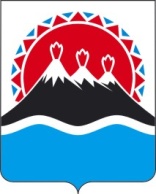 МИНИСТЕРСТВО СТРОИТЕЛЬСТВАКАМЧАТСКОГО КРАЯ(Минстрой Камчатского края)ПРИКАЗ №   О внесении изменений в приказ Министерства строительства Камчатского края от 10.06.2011 № 48 «Об утверждении положений о порядке выплаты отдельных дополнительных выплат государственным гражданским служащим Министерства строительства Камчатского края»Приложение к приказу Министерства строительства Камчатского края от 00.12.20_ № 00«Приложение № 5 к приказу Министерства строительства Камчатского края от 10.06.2011 № 48